 Gminy w Rokietnicy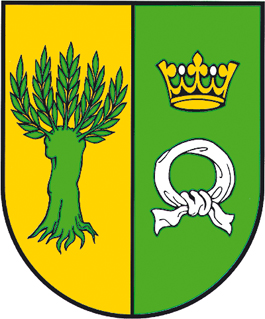 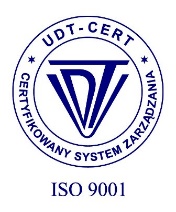 Urząd Gminy Rokietnica
62-090 Rokietnica, ul. Golęcińska 1tel.: +48 61 89 60 600fax: +48 61 89 60 620e-mail: urzad@rokietnica.plwww.rokietnica.plNIP 777-283-48-84Poznański Bank Spółdzielczy w Poznaniu o/Rokietnica69 9043 1041 3041 0023 9110 0001Wyjaśnienie treści SWZ
dotyczy: postępowania o udzielenie zamówienia publicznego w trybie podstawowym pn. Budowa oświetlenia ulicznego na ul. Kukułczej (etap 1) i Spokojnej w Krzyszkowie w ramach zadania inwestycyjnego „Budowa oświetlenia”.Do Zamawiającego skierowano wniosek o wyjaśnienie treści  SWZDziałając na podstawie art. 284 ust.6  ustawy z dnia 11 września 2019r. Prawo zamówień publicznych (Dz.U. z 2021r. poz.11291 ze zm.) Zamawiający zamieszcza treść zapytań wraz z wyjaśnieniami.
Pytanie 1  z dnia 21.09.2023r.1.	W specyfikacji dot. opraw oświetleniowych przy ul. Spokojnej zapisano wymogi m. in.: - zasilacz programowalny wyposażony w interfejs DALI- trwałość paneli LED 100.000h przy utrzymaniu strumienia w czasie na poziomie min. 95% - parametr L95B10. W zapisach dot. ul. Kukułczej nie ma tych wymogów. W związku z tym wnosimy o ujednolicenie poprzez wykreślenie tych zapisów albo o wyjaśnienie, czy zapisy te wynikają z realnej potrzeby Zamawiającego, czy może są jedynie opisaniem wprost oprawy PHILIPS BGP281 w dokumentacji dot. ul. Spokojnej. Tym bardziej, że Zamawiający nie dokonał podziału na części, a wymagania postawione oprawom oświetleniowym odbiegają od siebie znacząco. 
Odpowiedź:
Zamawiający dopuszcza zastosowanie opraw bez zasilacza programowalnego wyposażonego w interfejs DALI. Zamawiający nie wymaga zastosowania opraw konkretnego producenta wskazanego w pytaniu. Oprawy powinny posiadać równoważne parametry nie gorsze niż określone w dokumentacji.  Sprawę prowadzi:Halina  Wroniecka 
Starszy Inspektor ds. zamówienia publiczne
 telefon: (61)8960-604                                  Z poważaniem,
                                                         Z up. Wójta
                                                     Arkadiusz Klapiński
                                              ZASTĘPCA WÓJTA Nr RI.271.10.2023Rokietnica, dn. 22.09.2023 r.Rokietnica, dn. 22.09.2023 r.